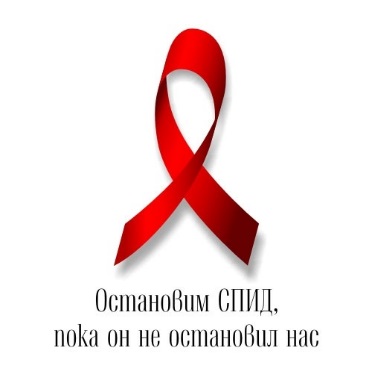 ВИЧ-инфекция - это инфекционное заболевание, которое вызывается вирусом иммунодефицита человека (ВИЧ); заболевание имеет очень длительный скрытый период, протекающий бессимптомно; ВИЧ поражает нервные                     и иммунные клетки, в силу чего человек становится более восприимчивым даже к таким болезням, которые для здоровых людей не представляют никакой опасности. Истощившись, клетки иммунной системы разрушаются  и погибают. Организм становится уязвим к инфекциям и вредным воздействиям внешней среды. В итоге заболевание, в основе которого лежит иммунодефицит, переходит в конечную стадию - СПИД. Единственным источником заражения является инфицированный вирусом иммунодефицита человек на всех стадиях заболевания. Вирусы иммунодефицита животных не опасны для человека и заболевания не вызывают.Опасность заключается в том, что ВИЧ-инфицированный длительное время чувствует себя здоровым. У него на протяжении нескольких лет нет каких-либо проявлений болезни. Человек ведет обычный для себя образ жизни. Ничем не отличается от окружающих и, обычно, даже не знает, что уже является носителем ВИЧ, и при определенных обстоятельствах может заражать окружающих.ВИЧ-инфекция - инфекционное заболевание, вызываемое вирусом иммунодефицита человека. Заболевание протекает с поражением жизненно важных клеток защитной (иммунной) системы организма, в следствие чего                     у заболевшего развиваются различные воспалительные процессы, злокачественные опухоли, приводящие инфицированного ВИЧ к летальному исходу.От момента заражения до смертельного исхода проходит иногда 10-12 лет, поэтому ВИЧ-инфекция относится к медленным инфекциям.ВИЧ-инфицированные - лица, зараженные вирусом иммунодефицита человека. К категории ВИЧ-инфицированных относятся как лица без каких-либо проявлений болезни (носители ВИЧ-инфекции), так и больные СПИД.СПИД (синдром приобретенного иммунодефицита человека) - последняя (терминальная) стадия развития ВИЧ-инфекции.Пути передачи:Существует  3  пути  передачи: половой;парентеральный (при попадании вируса в кровь);вертикальный (от матери ребенку).У ВИЧ-инфицированных вирус содержится во всех биологических жидкостях организма. Но наибольшая концентрация его в крови, сперме мужчин, вагинальном секрете женщин, грудном молоке. В остальных средах организма (слюна, слезы, пот, моча и др.) содержание его незначительно и в плане передачи ВИЧ-инфекции опасности не представляет.Как ВИЧ не передается.В результате многолетних наблюдений за множественными бытовыми контактами ВИЧ-инфицированных и больных СПИДом было установлено, что ВИЧ не передается: при дружеских объятиях и поцелуях; через рукопожатие;при пользовании столовыми приборами, постельными принадлежностями; через предметы производственной и домашней обстановки;через сантехоборудование, при пользовании бассейном, душем;в общественном транспорте;насекомыми, в том числе кровососущими; воздушно-капельным путем.Таким образом, абсолютно безопасно общаться с ВИЧ-инфицированными в учебном заведении или на работе, питаться в одной столовой, жить в одной комнате в общежитии, пользоваться письменными принадлежностями.Медицинские меры профилактики ВИЧ-инфекции:тестирование (лабораторное исследование) донорской крови;предупреждение передачи вируса иммунодефицита через медицинские манипуляции;профилактика внутриутробного заражения детей.Личные меры профилактики:исключение беспорядочных половых связей, употребления и введения наркотиков; исключение нанесения татуировок, использования общих бритвенных,маникюрных и других предметов личной гигиены;использование средств индивидуальной защиты.